Vocabulary: Period of Mass on a Spring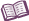 VocabularyOscillate – to move up and down or back and forth in a regular pattern.Period – the amount of time required to complete a single oscillation.The period of a spring is the time required for one full up-and-down movement.Spring – a coiled device that returns to its original shape after it is stretched or compressed.Springs usually are made of metal or plastic.Spring constant – a measure of how much force is needed to stretch or compress a spring.The symbol for the spring constant is k.The greater the spring constant, the stiffer the spring.